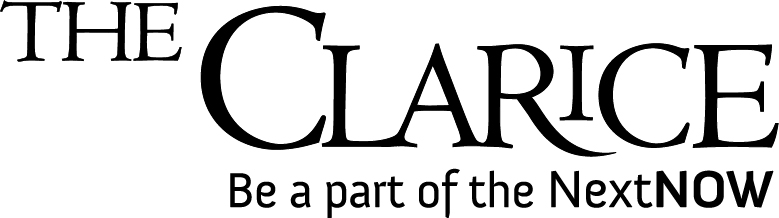 Recital Cancellation FormThis form is required to cancel any student recitals and dress rehearsals scheduled in the Gildenhorn or Ulrich Recital Halls. Incomplete forms will not receive a response. NO recital cancellations will be granted via verbal or e-mail request. Please fill out the following completely:Today’s Date: ____________________________Name: ________________________________ UID #: _____________________Instrument: ________________________ Studio Teacher: ________________________________Primary Phone: ________________________ E-mail address: _________________________________________ I wish to: Cancel my recital.  	There is a $100 late cancellation fee for any request received less than 3 weeks before the original reservation date.  There is a $50 late notification fee if a Recitalist fails to show for his/her dress rehearsal.My original recital reservation is scheduled for: Gildenhorn  OR   UlrichRecital Date: ____________ Time: ____________   Dress Rehearsal Date: ____________ Time: ____________OR I wish to: Cancel my dress rehearsal.  	There is a $100 late cancellation fee for any request received less than 3 weeks before the original reservation date.  There is a $50 late notification fee if a Recitalist fails to show for his/her dress rehearsal.My original dress rehearsal reservation is scheduled for: Gildenhorn  OR   UlrichRecital Date: ____________ Time: ____________   Dress Rehearsal Date: ____________ Time: ____________


Reason for cancellation or additional notes:____________________________________________________________________________________________________________________________________________________________________________________________________________________________________________________________________________________________________________________________________________________________________________Student Signature:	_______________________________	Date: _______________________Professor Signature:  	_______________________________	Date: _______________________Form is not complete without both signatures